ESPERIENZE DI APPRENDIMENTO IN AMBITO LAVORATIVOlearning experiences in workplaceANNOTAZIONI INTEGRATIVE 5:Other commentsDGR n. 1428 del 19/10/2021 – DDR n. 1425 del 30/12/2021 – DDR n. 175 del  23/02/2022Cod. Progetto __________________________________________________________________________________________________________________________________________________________________________________________________________________________________________________________________________________________________________________________________________________________________________________1 Riportare il livello di qualificazione di cui all’European Qualification Framework – EQF (Raccomandazione del Parlamento europeo e dal Consiglio del 23 aprile 2008 sulla costituzione del Quadro europeo delle qualifiche per l'apprendimento permanente, pubblicata su Gazzetta Ufficiale 2008/C 111/01 del 6/5/2008), definito nell’ambito del Quadro Nazionale delle Qualifiche.2 Denominazione dell’area professionale di riferimento di cui all’Accordo in sede di Conferenza Unificata del 27 luglio 2011.3 Denominazione dei riferimenti alla nuova classificazione delle professioni adottati dall’ISTAT nel 2011.4 Riportare nei riquadri le denominazioni dei risultati di apprendimento in termini di competenze e/o loro elementi (abilità minime/conoscenze essenziali) effettivamente acquisiti dallo studente, afferenti sia all’ambito delle competenze comuni, sia a quello delle competenze tecnico- professionali. Non riportare, in quanto non pertinenti con l’oggetto dell’attestazione, gli elementi relativi alla progettazione formativa (articolazione in unità /moduli didattici o formativi; contenuti specifici sviluppati; ecc.), alle discipline / insegnamenti o alla durata del percorso. Le abilità e le conoscenze devono sempre essere poste in connessione alla competenza di riferimento e riportate nei campi del relativo riquadro. Per tutte le acquisizioni, ai fini della loro leggibilità e trasferibilità, utilizzare solo le denominazioni di cui allo standard/ai risultati di apprendimento nazionale - o della sua/loro declinazione/articolazione regionale.5 Altri eventuali elementi utili alla descrizione degli apprendimenti acquisiti in esito al percorsoeventuali elementi utili alla descrizione degli apprendimenti acquisiti in esito al percorso.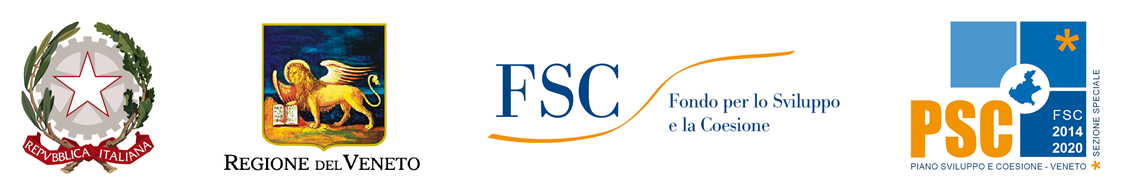 Certificato di specializzazione tecnica superiorePost-secondary Qualification Certificate of specializationConseguito in/ Achieved in 	ISTRUZIONE E FORMAZIONE TECNICA SUPERIOREPOST-SECONDARY VOCATIONAL EDUCATION AND TRAINING(ai sensi dell’art. 10 del DPCM del 25/01/2008) DENOMINAZIONE DELLA SPECIALIZZAZIONE TECNICA SUPERIORE NAZIONALE DI RIFERIMENTO  NAME:DENOMINAZIONE DELLA SPECIALIZZAZIONE APPROVATA  NAME: Livello EQF1     IV livelloconferita a: Awarded to the candidateNOME/name:                                                       COGNOME/surname nato/a /Born in                                                 il /On   CONSEGUITA PRESSO L’ISTITUZIONE FORMATIVAObtained at educational/vocational institution________________________________Sede /Place   Data / Daten.° …………………. 				      Direzione Formazione e Istruzione IL DIRETTOREArea professionale 2/ Reference area of sector-occupation:      Codice attività economica ATECO:         Codice professionale ISTAT (CP 2011)3:  Tipo di esperienzaKind of experienceDurata in oreDuration in hoursDenominazione del soggetto ospitanteName of the organisationSede/contesto di svolgimentoAddressTirocinioStageApprendistatoApprenticeAltroOtherRISULTATI DI APPRENDIMENTO4 / learning outcomes achievedStandard formativo nazionaledi riferimentoCOMPETENZE/ Competencies *ABILITA’ /SkillsCONOSCENZE /KnowledgeStandard formativo nazionaledi riferimentoInserire le competenze tecnico professionali relative alla specializzazione tecnica nazionale di riferimento DM 91/2013Standard formativo nazionaledi riferimentoStandard formativo nazionaledi riferimentoInteragire nel gruppo di lavoro, adottando modalità di comunicazione e comportamenti in grado di assicurare il raggiungimento di un risultato comune- Utilizzare strutture linguistiche formali orali e scritte, ovvero modi interni di organizzazione linguistica, per dare efficacia alla comunicazione interpersonale e professionale;- Utilizzare strumenti e tecniche specifiche per l’analisi e la valorizzazione di documenti tecnici finalizzati a reperire e condividere informazioni e istruzioni; - Documentare le attività secondo le procedure previste e criteri di tracciabilità; - Utilizzare modalità di gestione delle relazioni e di comunicazione differenziate in rapporto alle situazioni e alle diverse tipologie di interlocutori; - Comunicare in lingua inglese (livello B1 QCER).-Strumenti linguistici e informatici a supporto della gestione dei flussi informativi e della comunicazione;- Caratteristiche e convenzioni dei linguaggi standard e specialistici (morfosintassi, lessico, analisi testuale, cicli inferenziali di interpretazione, lettura e argomentazione); - Tipologie testuali di presentazione professionale di se stessi, di testi tecnici continui e non continui e di reporting su più canali e con diversi livelli di approfondimento; - Tecniche, metodi e strumenti di raccolta, elaborazione, analisi di informazioni e dati; - Tecniche di negoziazione e gestione dei conflitti; (tutte le conoscenze sono riferite anche alla interazione in lingua inglese livello B1del Quadro comunce europeo di riferimento per la conoscenza delle lingue (QCER) )Standard formativo nazionaledi riferimentoAssumere comportamenti e strategie funzionali ad un’efficace ed efficiente esecuzione delle attività- Utilizzare le risorse secondo criteri di efficacia ed efficienza; - Identificare le criticità emergenti da processi lavorativi e le possibili soluzioni migliorative; - Utilizzare le tecnologie e le tecniche specifiche del settore, nel quadro delle normative, dei protocolli e dei disciplinari di riferimento; - Identificare dati quantitativi e qualitativi relativi alla misurazione aziendale della produttività; - Valutare i risultati intermedi e finali raggiunti nella propria attività.- Principi di qualità e controllo della produzione; - Sicurezza, prevenzione, sostenibilità: normative, protocolli, procedure, approcci di riferimento per il settore di appartenenza; - Tecniche per la valutazione economica delle alternative; - Fonti documentali che regolano la vita lavorativa e l’impresa; - Tecniche di rilevazione dati e informazioniStandard formativo nazionaledi riferimentoD Risolvere problemi relativi all'ambito tecnico di riferimentoutilizzando concetti, metodi e strumenti matematici- Risolvere problemi di geometria analitica- Applicare i metodi della trigonometria alla risoluzione di problemi riguardanti i triangoli- Utilizzare gli strumenti metodologici dello studio di funzione- Risolvere equazioni, disequazioni e sistemi relativi a funzioni goniometriche, esponenziali, logaritmiche, con metodi grafici o numerici- Costruire indicatori di efficacia, di efficienza e di qualità di prodotti o servizi utilizzando informazioni statistiche- Caratteristiche e classificazione di equazioni, disequazione e sistemi di equazioni (I, II o grado superiore). Relative metodologie di risoluzione e rappresentazione sul piano cartesiano; - Caratteristiche ed elementi della geometria analitica (piano cartesiano, punti, rette, coniche, iperboli...)- Trigonometria: proprietà e teoremi dei triangoli. Notazione specifica. Relazioni goniometriche- Definizione e classificazione delle funzioni; studio di funzione- Concetto di derivata di una funzione- Equazioni, disequazioni esponenziali, logaritmiche e goniometriche- Principi di statistica: indicatori, medie, probabilità, stime, leggi- Distribuzioni di probabilità e relative rappresentazioni grafiche- Applicativi informatici a supporto dei flussi di dati* Riportare le denominazioni di tutte le competenze tecnico-professionali e comuni nazionali di riferimento che esprimono la specifica fisionomia dello studente al termine del percorso. Utilizzare sempre le denominazioni delle competenze che rappresentano lo standard nazionale.ProfiloRegionaleCOMPETENZE/Competencies**ABILITA’ /SkillsCONOSCENZE /KnowledgeProfiloRegionaleVVProfiloRegionaleProfiloRegionaleProfiloRegionale** Riportare solo le denominazioni delle competenze tecnico-professionali specifiche previste dal Profilo della Regione / P.A che sono aggiuntive o che rappresentano una coniugazione di quelle dello standard nazionale; riportare anche le competenze comuni che, a livello regionale, siano state ulteriormente specificate.** Riportare solo le denominazioni delle competenze tecnico-professionali specifiche previste dal Profilo della Regione / P.A che sono aggiuntive o che rappresentano una coniugazione di quelle dello standard nazionale; riportare anche le competenze comuni che, a livello regionale, siano state ulteriormente specificate.** Riportare solo le denominazioni delle competenze tecnico-professionali specifiche previste dal Profilo della Regione / P.A che sono aggiuntive o che rappresentano una coniugazione di quelle dello standard nazionale; riportare anche le competenze comuni che, a livello regionale, siano state ulteriormente specificate.** Riportare solo le denominazioni delle competenze tecnico-professionali specifiche previste dal Profilo della Regione / P.A che sono aggiuntive o che rappresentano una coniugazione di quelle dello standard nazionale; riportare anche le competenze comuni che, a livello regionale, siano state ulteriormente specificate.